GRADE 3  French Immersion 2017 - 2018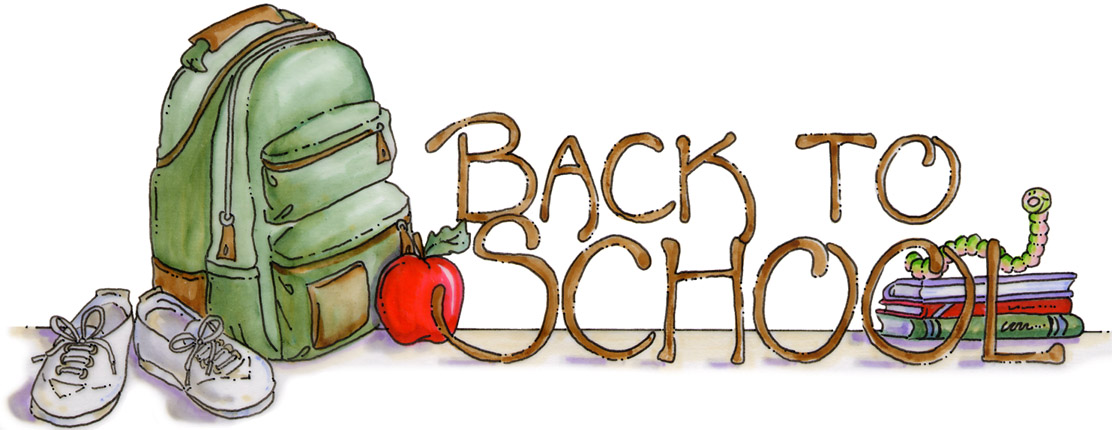 A $45.00 student fee will be collected at the beginning of school.In addition, please provide the following items:One pair of sneakers (white soles)2 boxes of KleenexCollins-Robert French- English Dictionary (not Collins First Time French Dictionary)USB DriveSee you all in September!!--Grade 3 Immersion Teachers